APPLICATION FOR STUDENT ENRICHMENT GRANT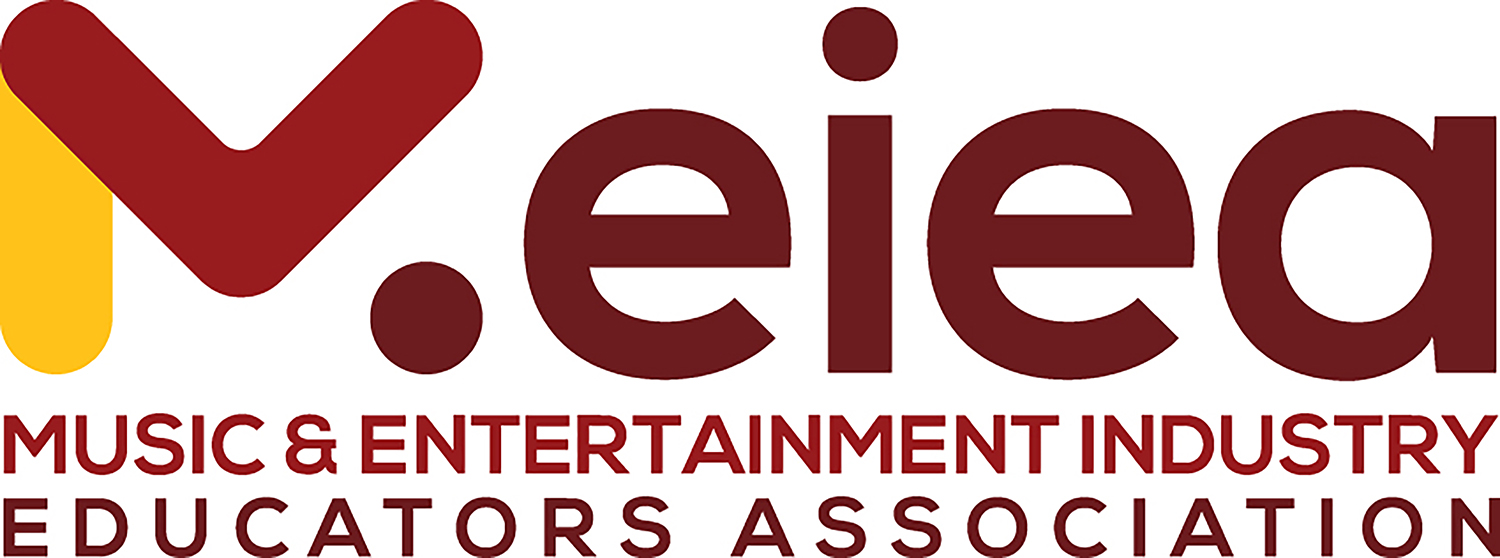 MEIEA is proud to offer student enrichment grants to provide financial support for select and notable student activities intended to advance student education in the music and entertainment industries. Grants may be used to support a variety of activities that include, but are not limited to, workshops, guest speaker support, networking mixers, community service projects, and mentoring programs.Special consideration will be given to first-time applicants and/or projects with an emphasis on topics such as diversity and inclusion in the music industry.Due to limited funding, grantees may be awarded a partial amount.Two levels of award funding are available:Level I Award: Institutional Member. Up to $1,000 is available to institutions that hold Institutional membership in MEIEA;Level II Award: Non-Institutional Member. Up to $500 is available to institutions that are not current Institutional members where the faculty sponsor is an individual member of MEIEA.2023-2024 academic year Student Enrichment Grants deadline is June 30, 2023Grant Type: Please indicate either ▢ Level I Institutional Member (up to $1,000)  ▢ Level II Individual Member Grant (up to $500):Institution:Address: City/State/Zip:Institution Federal ID Number (required):Faculty ApplicantFaculty Applicant Email Address:Faculty Applicant Office Phone:Project Title:Total Funding Requested:Please omit any information that may identify you or your institution1. Project Description: Summarize the proposed project. Describe who is the target audience; what will happen; where it will occur; and how the project will be executed. (~100-250 words)2. Are other organizations involved? Do you have sponsors or any other funding? If yes, how much?3. How will you know the project is successful? Include expected results, outcomes and plans for evaluation of those results.4. Please provide a detailed budget for the projectSubmission Instructions1.     	Complete and save this document as MEIEA_SEG_YOURLASTNAME.PDF2.     	Email this document and any attachments to: grants@meiea.org and include in the email subject line “MEIEA Student Enrichment Grant”END OF DOCUMENT